ΑΠΟΦΑΣΗΗ Πρόεδρος του Τμήματος Επιστήμης Φυτικής Παραγωγής Έχοντας υπόψη:1.  Τις διατάξεις της Παραγράφου 6 του Άρθρου 18 του Κεφαλαίου Δ' του Ν. 4559 (ΦΕΚ 142/τ.Α' /3.8.2018)2.  Τις διατάξεις του Εδαφίου δ, της Παραγράφου 1 του Άρθρου 21 του Ν. 4485 (ΦΕΚ 114/τ.Α' /4.8.2017)3.  Τη με αριθμ. 153348/21/15.9.2017 Υπουργική Απόφαση του ΥΠ.Π.Ε.Θ. (ΦΕΚ 3255/2017,τ.Β') όπως αυτή τροποποιήθηκε  τη με αριθμ. 191014/21/13.11.2017 Υπουργική Απόφαση του ΥΠ.Π.Ε.Θ. (ΦΕΚ 3969/2017, τ. Β')4. Τη  με ημερομηνία 28-06-2019  προκήρυξη εκλογών της Προέδρου του Τμήματος ,  για την ανάδειξη εκπροσώπων της κατηγορίας του Ειδικού Τεχνικού Εργαστηριακού Προσωπικού Ε.Τ.Ε.Π. στα συλλογικά όργανα του Τμήματος Επιστήμης Φυτικής Παραγωγής, Α Π Ο Φ Α Σ Ι Ζ Ε ΙΤον ορισμό της Τριμελούς Εφορευτικής Επιτροπής, με τα ισάριθμα  αναπληρωματικά της μέλη, η οποία έχει την ευθύνη διεξαγωγής της εκλογικής διαδικασίας για την ανάδειξη εκπροσώπων της κατηγορίας του Ειδικού Τεχνικού Εργαστηριακού  Προσωπικού Ε.Τ.Ε.Π. στα συλλογικά όργανα του Τμήματος Επιστήμης Φυτικής Παραγωγής, ως ακολούθως: Τακτικά Μέλη Εφορευτικής Επιτροπής:κ. Καλλιόπη Παπαμελετίου, μέλος Ε.Τ.Ε.Π., ως Πρόεδροκ. Δημήτριο Μωραΐτη, μέλος Ε.Τ.Ε.Π., μέλοςκ.Χριστοδούλου Μαρία,  μέλος Ε.Τ.Ε.Π., μέλοςΑναπληρωματικά Μέλη Εφορευτικής Επιτροπής: κ. Πιερράκου Αννα, μέλος Ε.Τ.Ε.Π., αναπληρωματικό μέλοςκ. Πίπιλας Σταύρος, μέλος  Ε.Τ.Ε.Π., αναπληρωματικό μέλοςκ. Κατσουρού Μαίρη, μέλος Ε.Τ.Ε.Π., αναπληρωματικό μέλοςΗ παρούσα απόφαση να αναρτηθεί στον δικτυακό τόπο του Ιδρύματος. ΜΑΡΙΑ ΠΑΠΑΦΩΤΙΟΥ 	    ΚΑΘΗΓΗΤΡΙΑ                                                                                                                                     *                                                                                                                             ΠΡΟΕΔΡΟΣΣυνημμένα :Προκήρυξη Εκλογών 28-06-2019Αιτήσεις υποψηφιότητας θα διαβιβαστούν από τη Διεύθυνση ΔιοικητικούΦΕΚ 3255/2017,τ.Β' &  ΦΕΚ 3969/2017, τ. Β'Εσωτερική διανομή:Γραμματεία  Τμήματος Επιστήμης Φυτικής ΠαραγωγήςΣύλλογο Μελών Ε.Τ.Ε.Π.  Τμήματος Επιστήμης Φυτικής Παραγωγής*Το πρωτότυπο υπογεγραμμένο βρίσκεται στη Γραμματεία του ΤμήματοςΕΛΛΗΝΙΚΗ ΔΗΜΟΚΡΑΤΙΑ		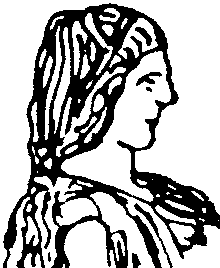 ΓΕΩΠΟΝΙΚΟ ΠΑΝΕΠΙΣΤΗΜΙΟ ΑΘΗΝΩΝΣΧΟΛΗ ΑΓΡΟΤΙΚΗΣ ΠΑΡΑΓΩΓΗΣ ΥΠΟΔΟΜΩΝ ΚΑΙ ΠΕΡΙΒΑΛΛΟΝΤΟΣΤΜΗΜΑ ΕΠΙΣΤΗΜΗΣ ΦΥΤΙΚΗΣ ΠΑΡΑΓΩΓΗΣΓΡΑΜΜΑΤΕΙΑ Πληροφορίες: Θεοδώρα ΖαμπέληΙερά Οδός 75, 118 55  ΑΘΗΝΑΤηλ.:  210-529.4522,4525Fax:   210-529.4525e-mail::  theoz@aua.grΕΛΛΗΝΙΚΗ ΔΗΜΟΚΡΑΤΙΑ		ΓΕΩΠΟΝΙΚΟ ΠΑΝΕΠΙΣΤΗΜΙΟ ΑΘΗΝΩΝΣΧΟΛΗ ΑΓΡΟΤΙΚΗΣ ΠΑΡΑΓΩΓΗΣ ΥΠΟΔΟΜΩΝ ΚΑΙ ΠΕΡΙΒΑΛΛΟΝΤΟΣΤΜΗΜΑ ΕΠΙΣΤΗΜΗΣ ΦΥΤΙΚΗΣ ΠΑΡΑΓΩΓΗΣΓΡΑΜΜΑΤΕΙΑ Πληροφορίες: Θεοδώρα ΖαμπέληΙερά Οδός 75, 118 55  ΑΘΗΝΑΤηλ.:  210-529.4522,4525Fax:   210-529.4525e-mail::  theoz@aua.grΑΝΑΡΤΗΤΕΟ ΣΤΟ ΔΙΑΔΙΚΤΥΟΑθήνα  12-07-2019Αριθ. πρωτ.:343Προς: Την Εφορευτική Επιτροπή           Τακτικά μέληκ. Καλλιόπη Παπαμελετίουκ. Δημήτριο Μωραΐτηκ. Χριστοδούλου Μαρία            Αναπληρωματικά μέληκ. Πιερράκου Άννα  κ. Πίπιλας Σταύροςκ. Κατσουρού Μαρία           μέλη Ε.Τ.Ε.Π.            του Τμήματος  Επιστήμης            Φυτικής Παραγωγής ΑΝΑΡΤΗΤΕΟ ΣΤΟ ΔΙΑΔΙΚΤΥΟΑθήνα  12-07-2019Αριθ. πρωτ.:343Προς: Την Εφορευτική Επιτροπή           Τακτικά μέληκ. Καλλιόπη Παπαμελετίουκ. Δημήτριο Μωραΐτηκ. Χριστοδούλου Μαρία            Αναπληρωματικά μέληκ. Πιερράκου Άννα  κ. Πίπιλας Σταύροςκ. Κατσουρού Μαρία           μέλη Ε.Τ.Ε.Π.            του Τμήματος  Επιστήμης            Φυτικής Παραγωγής Θέμα:«Ορισμός Τριμελούς Εφορευτικής Επιτροπής για την ανάδειξη εκπροσώπων της κατηγορίας του Ειδικού Τεχνικού Εργαστηριακού Προσωπικού Ε.Τ.Ε.Π. στα συλλογικά όργανα του Τμήματος Επιστήμης Φυτικής Παραγωγής» ακαδ. Έτους 2019-2020«Ορισμός Τριμελούς Εφορευτικής Επιτροπής για την ανάδειξη εκπροσώπων της κατηγορίας του Ειδικού Τεχνικού Εργαστηριακού Προσωπικού Ε.Τ.Ε.Π. στα συλλογικά όργανα του Τμήματος Επιστήμης Φυτικής Παραγωγής» ακαδ. Έτους 2019-2020